Funktionäre für die Hauptversammlung 2016, am 18.11.2016Funktionäre für die Hauptversammlung 2016, am 18.11.2016Funktionäre für die Hauptversammlung 2016, am 18.11.2016Funktionäre für die Hauptversammlung 2016, am 18.11.2016Team Präsidium:Hans SchrammelPräsidentKarl-Heinz SchusterPräsidentJörg NussgruberPräsident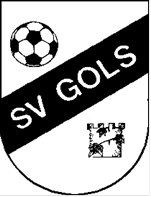 Günther GmallObmannReinhard ZinielObmann-Stv.Norbert WurmSchriftführerMatthias WendelinKassierGünther SchmelzerSportl.LeiterGeorg KettnerGerhard PlaylHarald LehnerRechnungsprüfer:Ursula HorakHelmut Pittnauerweiters im Team:Alfred GöltlBirgit BrunnerChristopher Lehnerneu dabeiDagmar WeissGottfried BinterGünther HerzogHans-Peter WabaNachwuchsleiterHarald HalwaxHeinz HackstockHelmuth RennerKlaus KlennerKonrad UngerMario EgerMatthias WurmRobert BürgerOrdner-ObmannRudolf KapuyOrdner-Obmann-StvRoland KrutzlerSimone GmallStefam EderWilfried Krikler